Pratiquer le français à la maison  Guide pour les parents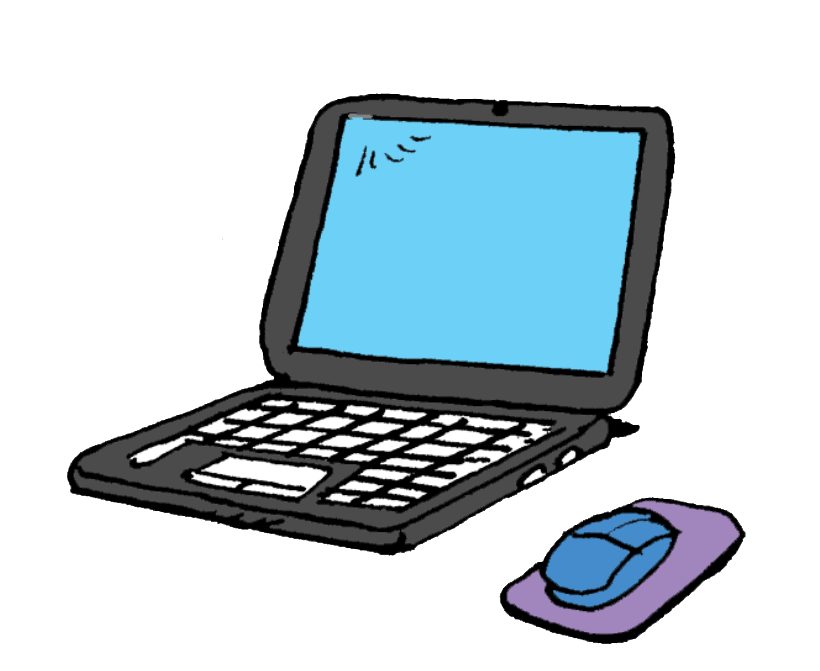 PrimaireSecondairePrimaire et secondaireSites web ContenuOuf Tivi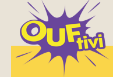 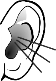 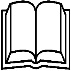 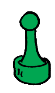 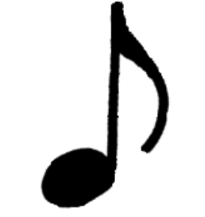 Bibliothèque numérique internationale pour enfants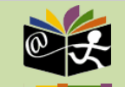 Il était une histoire                                                         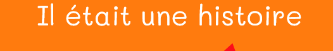 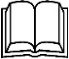 Bibliothèque des archives nationales du Québec (BANQ)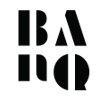 Les petits contes de Wismo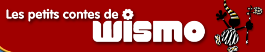 Du plaisir à lire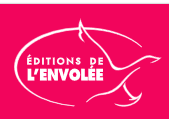 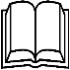 L'histoire du petit Poupouyaki 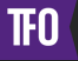 Avec questionsMini TFO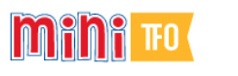 La souris web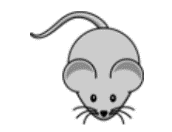 Regroupement de sites webAbracadabra                                                                                                             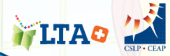 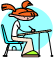 Children’s book forever 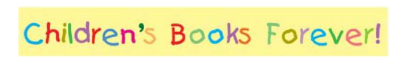 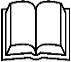 Du plaisir à lire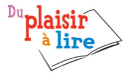 VocabulaireTivi5 Monde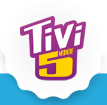 Vocabulaire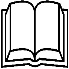 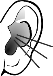 Papa positiveEbook kids                                                                                                                 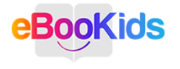 Les bibliothèques de la ville de Montréal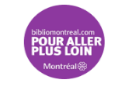 Taleming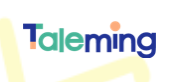 Liste de ressources en ligne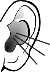 Une tasse de FLE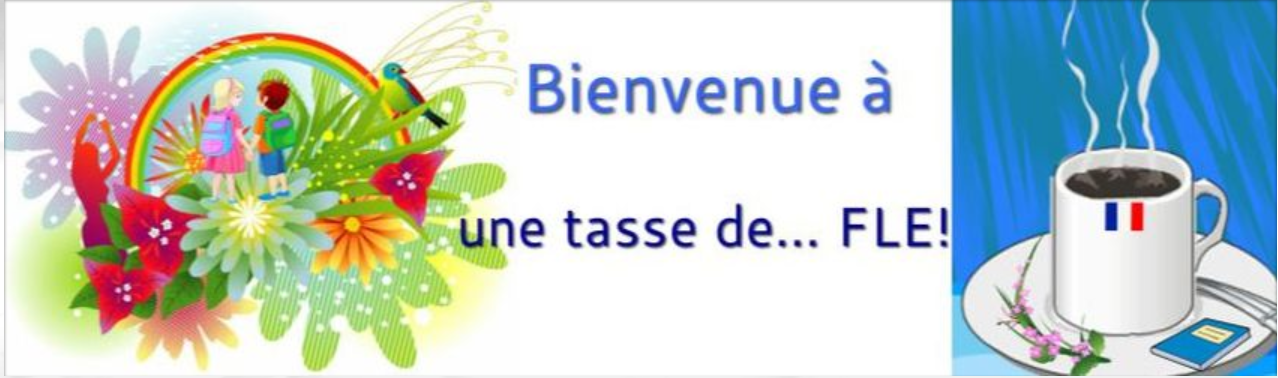 Padlet de Céline Benoit, CSDMVocabulairePadlet d’Isabelle Daoust, CSDGSVocabulaireSites web ContenuProfesseur Phifix 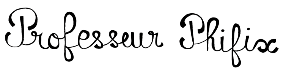 Exercices de grammaire Apprendre le français avec TV5 monde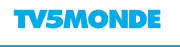 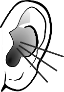 Les exercices de Jonathan Exercices de grammaireLe point du FLE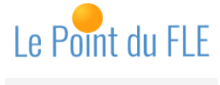 Exercices de lectureExercices de grammaireSites web ContenuAllô prof	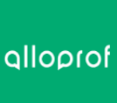 Grammaire Bibliothèque des Amériques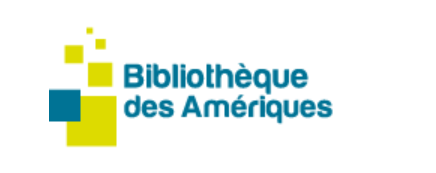 Edululu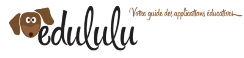 Applications éducatives souvent gratuitesPepit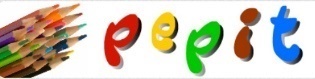 Vocabulaire, exercices de grammaireLogiciel éducatif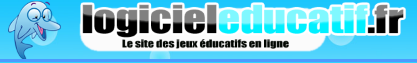 Vocabulaire, exercices de grammaire 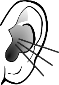 Clic ma classe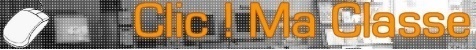 Exercices de grammaireFrancolab                                                                                                  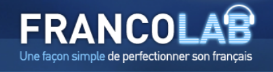 Short édition jeunesse                                                                                 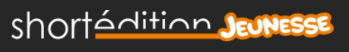 Histoires (pour élèves avancés)Télé-Québec	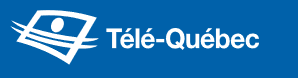 Télévision nationale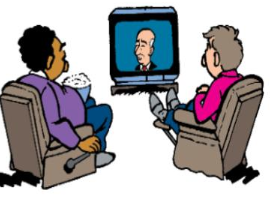 Ici Radio Canada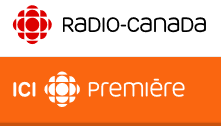 Livres audio